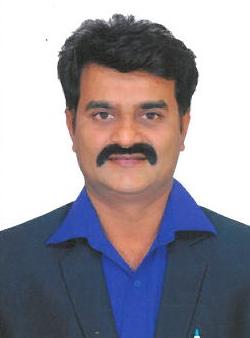 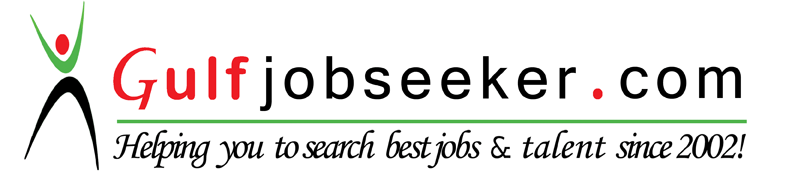 Contact HR Consultant for CV No: 2043594E-mail: response@gulfjobseekers.comWebsite: http://www.gulfjobseeker.com/employer/cvdatabasepaid.php Contact HR Consultant for CV No: 2043594E-mail: response@gulfjobseekers.comWebsite: http://www.gulfjobseeker.com/employer/cvdatabasepaid.php      AREAS OF EXPERTISE                                                                                                                       Cleaning Reception                                                                  Mopping FloorCustomer service  Room service                                                                                        .       Smoothly  Handling  Team          Self  Management                              	 PERSONAL SKILLS    Analytical Mindset                  Result orientedEntrepreneurial SpiritPersuasive & ArticulateRelationship DevelopmentEnthusiastic & outgoingSelf motivatedExcellent communicatorProblem solvingPossessing a ‘can do’ attitude.      CAREER STATEMENT     I  feel that my   greatest       Strengths are firstly my ability     To manage maintenance senior    Supervisor   . Secondary  my skill       At improving efficiencies of         Operation to maximize                         performance and there by  help        to ensure that all customers       and employees feel comfortable      Thirdly my real passion for                  Maintenance senior supervisor          As a whole, an obsession which         Allows me to spot trend and             Develops best practice process                                                           Chandra shekar                                                                           ,                                                                LANGUAGE KNOWLEDGE            English                 Hindi               Kannada                 Telugu                   Tamil               Malayalam.         DATE OF BIRTH          07/11/1973                                                                                                                                         Senior Maintenance supervisor                Personal SummaryA Confident and   approachable   individual who has the  commitment enthusiasm and energy needed  succeed in a role as a housekeeping supervisor. Maxine   can develop a housekeeping team to deliver a high level of service A highly experienced   supervisor ,who can demonstrate exceptional attention to  detail, speed and accuracy in anything he does. Overall Chandra shekar has worked in the hospitality industry for 10 years, and from which he has learnt how to accurately anticipate guest as well   as operational needs he has all the skills that you are looking for in a candidate, and as a true all rounder is able to work cohesively with colleagues as a part of a team  he has the required level of enthusiasm and energy needed to create a sense of urgency in important. Matters and possesses those rare positive leadership characteristics which can inspire junior staff, you can be rest assured that Karen will bring an assortment of knowledge and skills to every area of your business at this precise moment in time she would very much like to join a company like yours that has a reputation for exception service.       Work Experience Sep ,2010 to Nov, 2016              Maintenance  senior Supervisor  ISOFT SOLLUTIONSine Feb,2006 toAug,2010 Guest House & Maintenance Supervisor          3.    BEMLsine Jan,2004 to Dec, 2005                                           Housekeeping  Supervisor       Sep 2010  To  Nov 2016                                                                 Maintenance   Senior Supervisor     Inspecting guest room and public  areas  after  they have been cleaned by a Housekeeper to ensure quality standards.                                                                                                                                                                                                                                                                                                                                                                                                                                             Making sure that guest s bedrooms, corridors and public areas are serviced in accordance with the company s   standards.                                                                                                                            Evaluating , counselling, motivating and coaching employees.             Following all company and   safety and security policies and procedures.Reporting any maintenance problems, safety hazards, accidents, or injuries, to senior managerOrganising staff rotas.Report any hygiene issues and following up as necessary                                                                                                                                                                                                                                       2     ISOFT SOLLUTION   ( Senior Supervisor  )                                        ( Feb/2006    TO      Aug 2010)Holding meetings with Housekeeping staff to discuss their job function.Listening to   understanding, and clarifying guest concerns. Inspecting the cleaning and servicing of guestrooms and public areas.Approaching guests in an attentive, friendly, courteous and service-oriented manner.Making sure that all guest rooms have appropriate supplies and linens in them.Maintaining guest confidentiality at all times.Ensuring that rooms and bathrooms are cleaned on a daily basis. Inspecting guest rooms and guest areas.Supervising the disposal of trash and waste.Directing housekeeping staff to ensure a high standard of cleanliness in all public areas.Delegating work to meet business objectives and goals.Maintaining a high standard of personal appearance and grooming.Vacuuming carpets mopping and sweeping tiles, floors.+Maintaining an inventory of guest room and housekeeping supplies.Complying with all health   and safety standards.Maintaining key control. BEML    (Guest House Supervisor)  Jan,2004 t0 Dec,2005 Prospective checkout or discharge in order to prepare work assignments.Experience with turn down service, special needs of VIP guests Foreign dignitaries, etc is helpful Assigns team members their duties and inspects work for conformance to prescribed standards of cleanlinessSchedules cleaning for lobby area public restroom telephone areas hallways entrances elevators.Schedules cleaning of all meeting rooms after a completed Ensures guest rooms are property secured and that proper key control procedures are utilized by the housekeeping staffSubmit request for repair and periodic maintenance of cleaning equipment EUDUCATIONAL 